              телефон/факс: (835133)  2-20-57
              от 25 июня  2018 года №____        Направляю  Вам  повестку 46-го заседания Собрания депутатов Карталинского муниципального района, которое состоится  28 июня   2018 года в 11-00 часов местного времени в большом зале администрации Карталинского муниципального района. Прошу не планировать командировки и другие мероприятия в этот день:О внесении изменений и дополнений в Устав Карталинского муниципального района (М.Ф.Бакатнюк).О внесении изменений и дополнений в решение Собрания депутатов Карталинского муниципального района от 19.12.2017 года №384 «О бюджете Карталинского муниципального района на 2018 год и на плановый период 2019 и 2020 годов» (Д.К.Ишмухамедова).О согласовании замены части дотации на выравнивание бюджетной обеспеченности муниципальных районов дополнительным нормативом отчислений от налога на доходы физических лиц (Д.К.Ишмухамедова).О выполнении за 2017-2018г.г. наказов, данных депутатам Собрания депутатов Карталинского муниципального района, подлежащих реализации в 2016-2020 г.г.(С.В.Марковский).О проведении государственной итоговой аттестации выпускников школ Карталинского муниципального района (Т.С.Крысова).О присуждении премии Собрания депутатов Карталинского муниципального района работникам физической культуры, спорта и туризма, спортсменам Карталинского муниципального района (В.К.Демедюк).О  выполнении депутатских запросов депутатов Собрания депутатов Карталинского муниципального района Долматова В.В., Качуриной Т.В. (В.К. Демедюк).О внесении изменений в реестр должностей муниципальной службы органов местного самоуправления Карталинского муниципального района (Г.Р.Макарова).О внесении изменений в решение Собрания депутатов Карталинского муниципального района от 19.12.2017 года №394-Н (О.В.Мясоедова).Разное.Председатель Собрания депутатовКарталинского муниципального района                                                 В.К.Демедюк 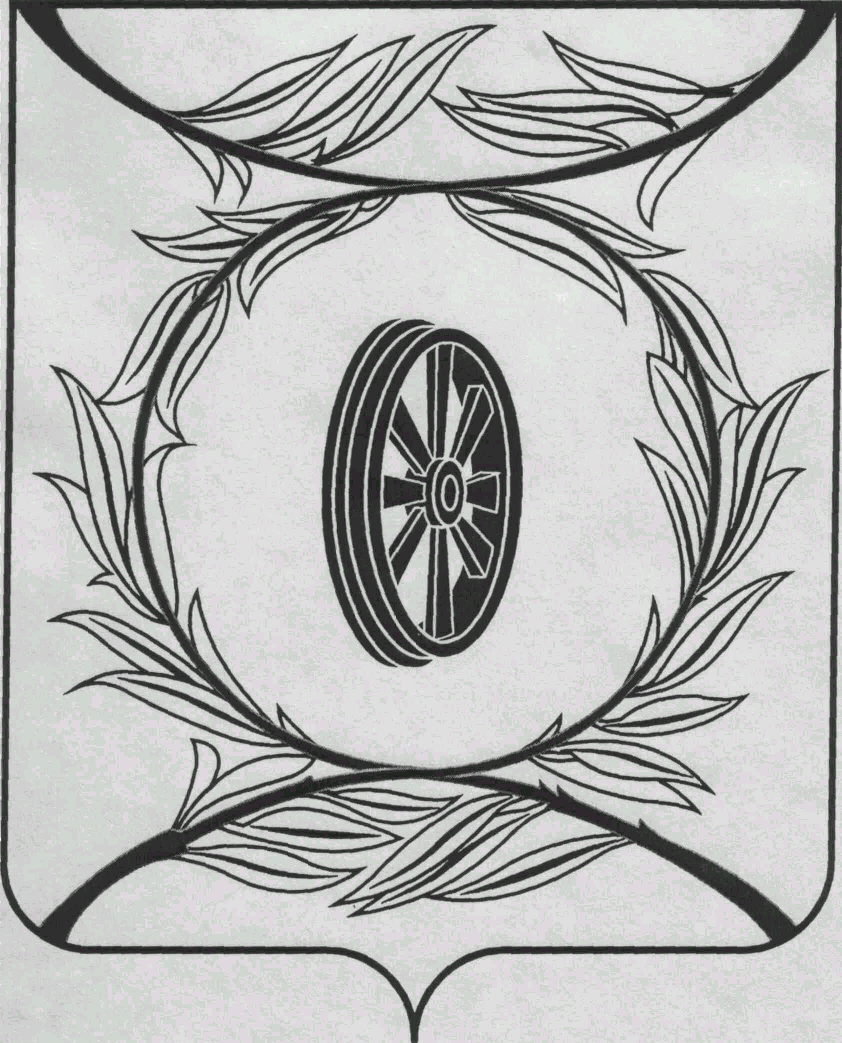                СОБРАНИЕ ДЕПУТАТОВ
                    КАРТАЛИНСКОГО  
          МУНИЦИПАЛЬНОГО РАЙОНА             457351, Челябинская область
           город Карталы, улица Ленина, 1телефон/факс : (835133)  2-20-57телефон : (835133) 2-28-90от ____ января 2014  года №_____